*Varlık Değeri = Kritik Varlık Gizlilik Değeri X Kritik Varlık Erişebilirlik Değeri'ni ifade etmektedir. Açıklamalar Tablo 1 ve Tablo 2 'de verilmiştir. ** Tablo ihtiyaç halinde çoğaltılabilir. Tablo 1. Varlık Değeri Belirlenme Tablosu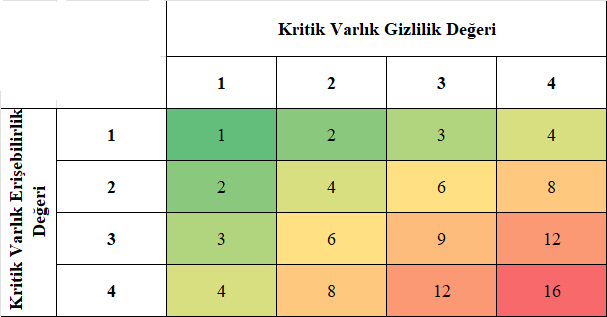 Tablo 2. Varlık Değeri Sınıflandırma TablosuSıra No**Kritik Varlığın AdıKritik Varlığın AçıklamasıKritik Varlığın SorumlusuKritik Varlık Gizlilik DeğeriKritik Varlık Erişebilirlik DeğeriKritik Varlık Değeri*Varlık SınıfıBulunduğu YerEkleme Tarihi1Harcama Yetkililiği İşlemleriDaire Başkanı339GizliDaire Başkanlığı2Gerçekleştirme Görevlisi Onay ve İşlemleriŞube Müdürü339GizliSatınalma ve Tahakkuk Şube Müdürlüğü3Mutemet/Tahakkuk Veri Girişi ve Onay İşlemleriGörevin yerine getirilmemesi sonucunda aşağıda yer alan gelişmeler meydana gelebilir:1-İdari Para Cezası, 2-Kamu Zararı,3-Personel ve Paydaşların mağdur olması,4-İtibar Kaybı,5-SoruşturmaŞef339GizliSatınalma ve Tahakkuk Şube Müdürlüğü4Daire Başkanlığı3412Çok GizliDaire Başkanlığı5Satınalma ve Tahakkuk Şube Müdürlüğü339GizliSatınalma ve Tahakkuk Şube Müdürlüğü6Satınalma ve Tahakkuk Şube Müdürlüğü339GizliSatınalma ve Tahakkuk Şube MüdürlüğüVarlık Alt DeğerVarlık Üst DeğerVarlık Sınıfı1216Çok gizli89Gizli46Kuruma Özel13Önemsiz Bilgi Varlık DeğeriVarlık SınıfıKritik Varlık GizlilikKritik Varlık Erişilebilirlik/ Kullanılabilirlik1Önemsiz BilgiVarlığa bir zarar gelmesi durumunda kritik bilgi açığa çıkmaz. Açığa çıkan kritik seviyesi altındaki bilgi kurumu çok az etkiler.Varlığa bir zarar gelmesi durumunda kritik bilgiye erişilebilir. Erişilebilirliğine zarar gelen kritik seviyesi altındaki bilgi kurumu etkilemez / çok az etkiler.2Kuruma ÖzelVarlığa bir zarar gelmesi durumunda kritik bilgi açığa çıkmaz. Açığa çıkan kritik seviyesi altındaki bilgi kurumu etkiler. Etki orta vadede telafi edilebilir.Varlığa bir zarar gelmesi durumunda kritik bilgiye erişilebilir. Erişilebilirliğine zarar gelen kritik seviyesi altındaki bilgi kurumu etkiler. Etki orta vadede telafi edilebilir.3GizliVarlığa bir zarar gelmesi durumunda kritik bilgi açığa çıkar. Açığa çıkan kritik bilgi kurumu etkiler. Etki orta vadede telafi edilebilir.Varlığa bir zarar gelmesi durumunda kritik bilgiye erişilemez. Erişilebilirliğine zarar gelen bilgi kurumu etkiler. Etki orta vadede telafi edilebilir.4Çok GizliVarlığa bir zarar gelmesi durumunda kritik bilgi açığa çıkar. Açığa çıkan kritik bilgi kurumu etkiler. Etki telafi edilemez ya da uzun vadede telafi edilebilir.Varlığa bir zarar gelmesi durumunda kritik bilgiye erişilemez. Erişilebilirliğine zarar gelen bilgi kurumu etkiler. Etki telafi edilemez ya da uzun vadede telafi edilebilir.